В школе-интернете 2 стартовал социально-значимый проект "Озеленение школьного пространства".Данный проект ответит на вопрос зачем нужны комнатные растения в классных комнатах, как они влияют на здоровье детей. Воспитанниками школы будут проделанны исследования по темам: «Полезные растения для окружающей среды», «Способы размножения комнатных растений», «Подкормка растений, лекарственные растения»,  «Роль родителей в озеленение классной комнаты» и другие виды деятельности, итоги  данных работ будут представлены в апреле на научно-практической конференции "Влияние степени озеленения классной комнаты на состояние здоровья учащихся".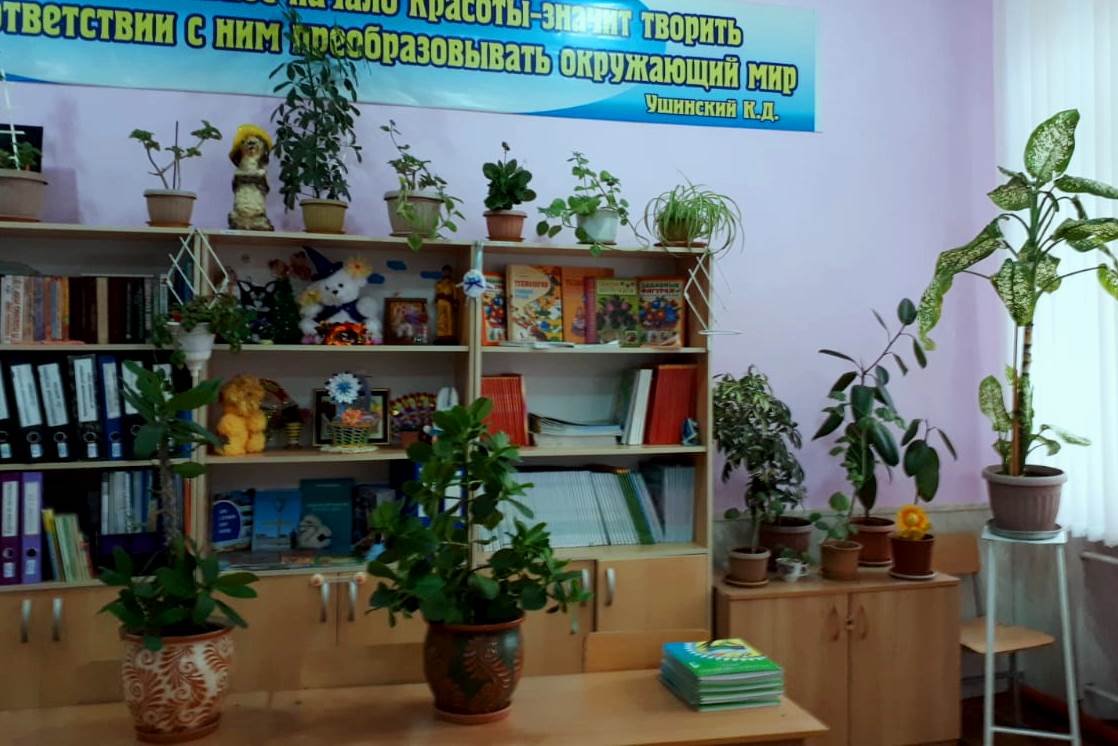 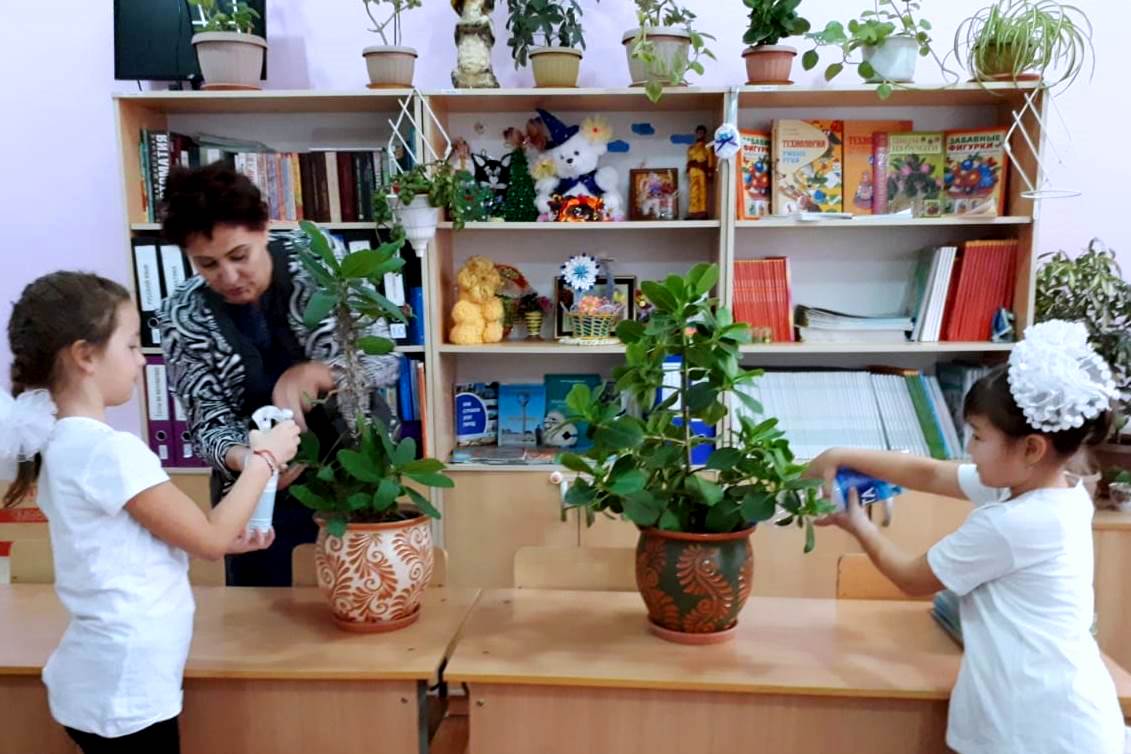 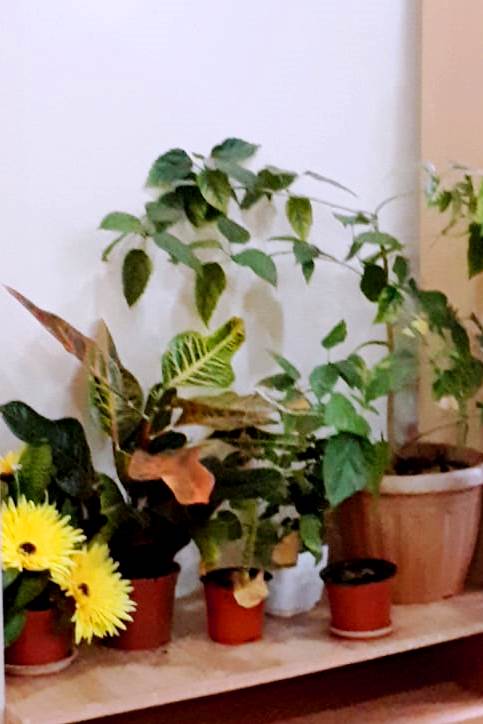 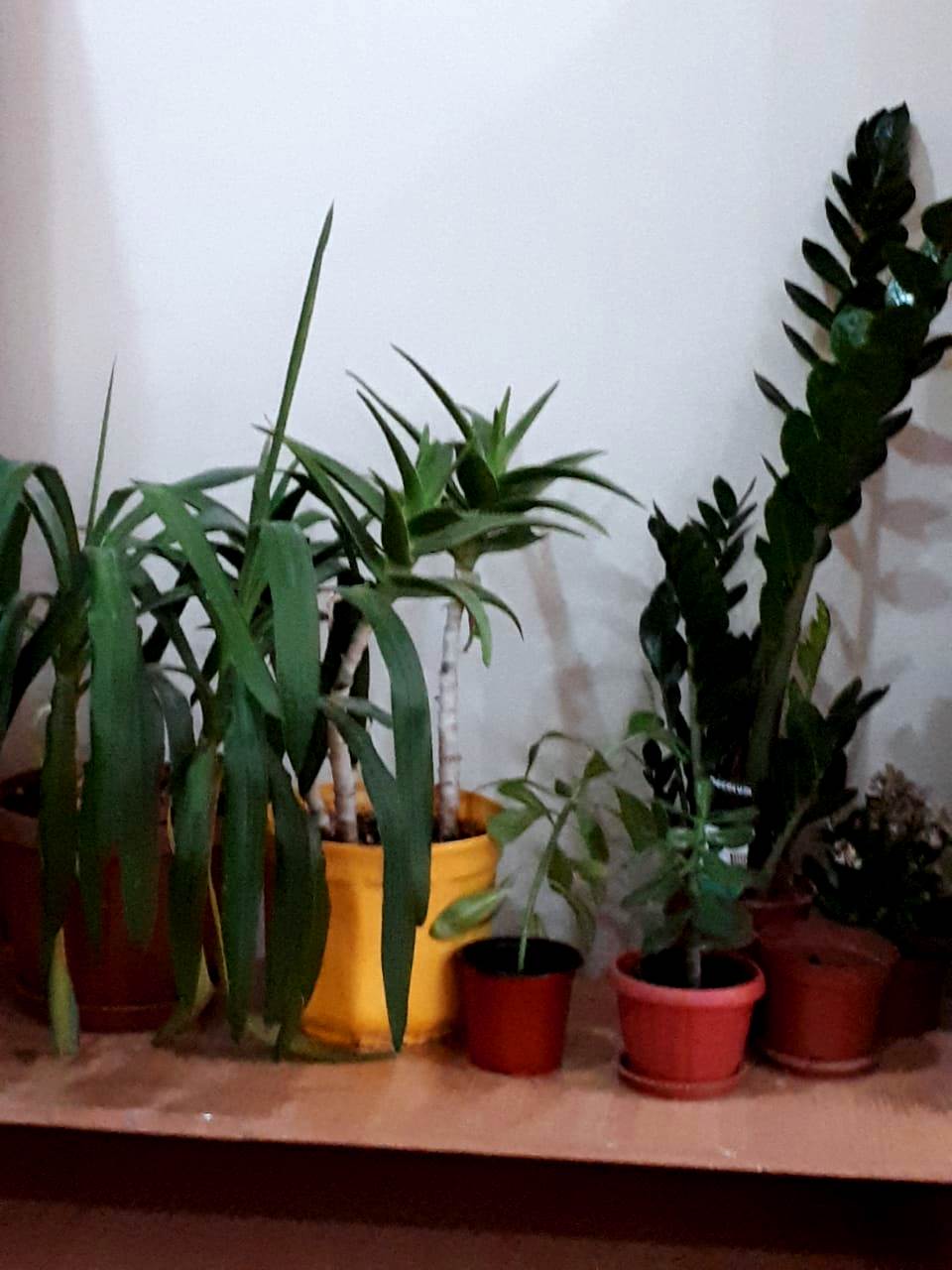 